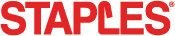 My AccountCODE:Order SummarySHOPPING CARTSTORE SELECTIONCONTACT INFORMATIONVERIFY ORDERORDER SUMMARYYour order number is 6921800496515785469In-Store OrdersEstimated Tax:$2.70Order Total:$47.68DescriptionProductQuantityUnit PricePriceCreate Your OwnBusiness Cards500$0.05$24.99Reduce Reuse RecycleBusiness Cards1000$0.02$19.99Pick Up LocationStaples #741
3301 Jefferson Davis Hwy.
Alexandria, VA 22305
703-836-9485
Your Order Will Be AvailableOrders placed for Same Day products by 2pm will be available the same day, no sooner than 30 minutes before store closing. Orders placed after 2pm will be ready the next day.